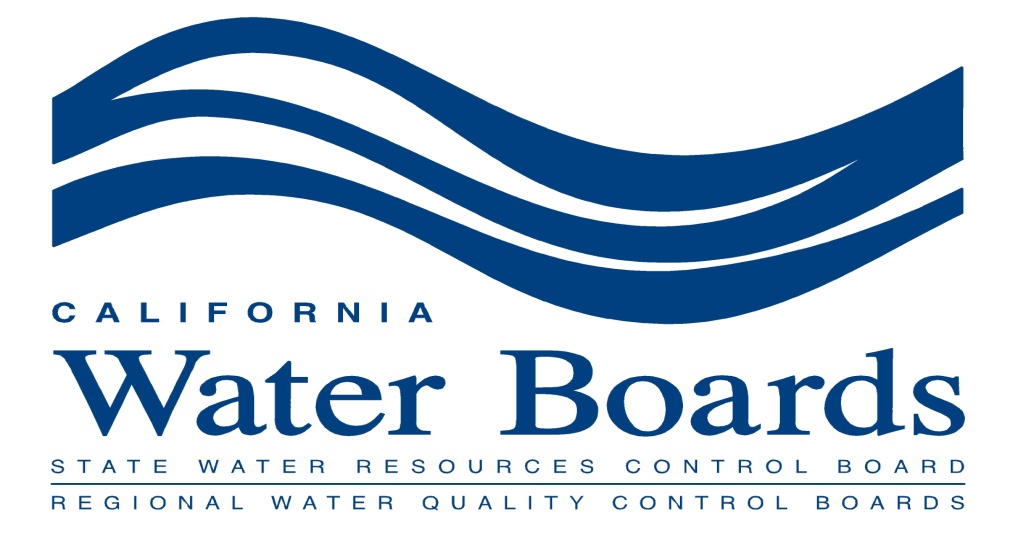 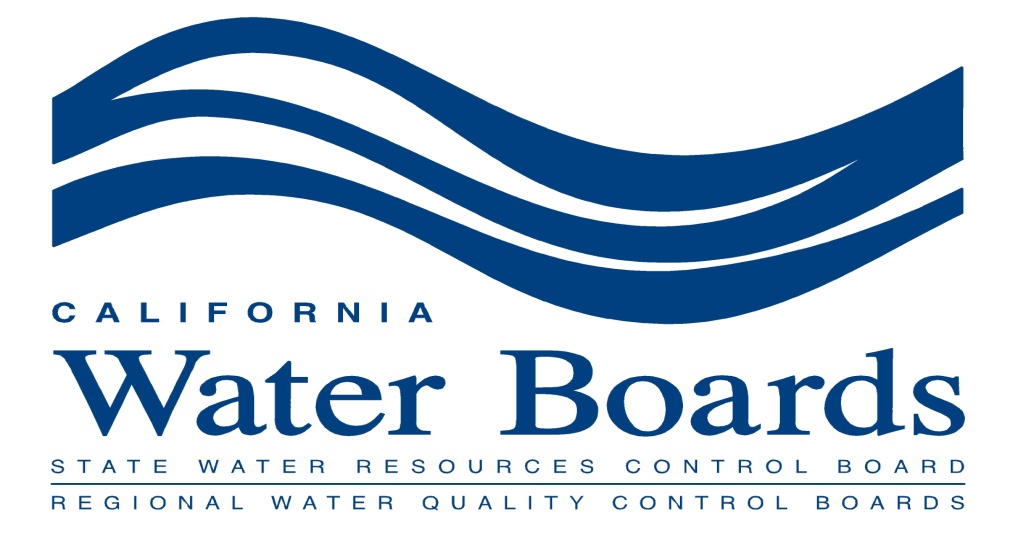 Application for 401 Water Quality Certificationand/or Waste Discharge Requirements (Dredge/Fill)The following application must be submitted to the Regional Water Quality Control Board for dredge/fill projects that require Water Quality Certification and/or Waste Discharge Requirements. Submit this application and the appropriate documentation* electronically to: NorthCoast@waterboards.ca.gov  or send to address below. Submit current Application Fee as required according to the CCR 23 Section 2200 (a)(2) Fee Schedule** to:North Coast Regional Water Quality Control Board5550 Skylane Blvd., Suite ASanta Rosa, CA 95403(Make checks payable to: State Water Resources Control Board)Information about paying fees online can be found at https://www.waterboards.ca.gov/resources/fees/index.html#wdr*Clarification of information may be requested by Regional Water Quality staff during application review.**Application Fee calculator available at https://www.waterboards.ca.gov/northcoast/water_issues/programs/water_quality_certification/   Fees are subject to change, use current fee schedule when application is submitted.SECTION ONE – Applicant Information & Agent AuthorizationImportant Note! The applicant listed shall be the party responsible for compliance with the Clean Water Act, California Water Code, Basin Plan, and 401 Certification Conditions and is typically the property/facility owner.  The authorized agent is the individual or team that is authorized to provide information to the Regional Water Board on behalf of the applicant (responsible party).SECTION TWO – Project InformationPlease refer to the attached Project Plan Checklist (Attachment A) for guidance and attach additional supporting documentation as necessary.  When attaching supporting documentation the pertinent information shall be clearly identified by corresponding tabs, page numbers, etc., such that pertinent information is easily located.  Please do not indicate “see attached” without identifying the attached document and the specific location within the document.  Supplying detailed information will aid the review process; however, a complete application for water quality certification need not contain unnecessarily duplicative information.  Applications containing multiple descriptions with conflicting data or other conflicting information will delay processing and may result in denial without prejudice.  Electronic submittals preferred, send to: Northcoast@waterboards.ca.gov Required contents of a complete application can found in the Procedures and the California Code of Regulations (CCR) Title 23, Section 3855  CCR Link - http://www.calregs.com/ SECTION THREE – Additional Documentation Required (CCR Title 23, Section 3855)Provide copies of any final and signed federal, state, and local licenses, permits, and agreements (or copies of the draft documents, if not finalized) that will be required for any construction, operation, maintenance, or other actions associated with the activity.  If no final or draft document is available, a list of all remaining agency regulatory approvals being sought shall be included.SECTION Four – Affected Waters and MitigationPlease refer to the provided Project Plan Checklist – Attachment A for guidance and attach additional supporting documentation as necessary. Supplying detailed information will aid in expediting the review process.Hydrologic Unit Information can be found at: http://svctenvims.dot.ca.gov/wqpt/wqpt.aspx ; or http://www.waterboards.ca.gov/northcoast/water_issues/programs/basin_plan/083105-bp/03_bu.pdfBeneficial Uses are listed within the North Coast Regional Water Quality Control Board Basin Plan available at:http://www.waterboards.ca.gov/northcoast/water_issues/programs/basin_plan/ SECTION FIVE – Low Impact DevelopmentThe State Water Resources Control Board Resolution (SWRCB) No. 2008-0030 “Directs Water Boards’ staff to require sustainable water resources management such as Low Impact Development (LID) and climate change considerations, in all future policies, guidelines, and regulatory actions.”  For reference please refer to the SWRCBLID webpage at http://www.swrcb.ca.gov/water_issues/programs/low_impact_development/index.shtml SECTION SIX – Waste DisposalPursuant to California Water Code 13260 and California Code of Regulations Title 27, which regulate land disposal activities, the Regional Water Board requires proof that placing non-hazardous waste or inert materials (which may include discarded product or recycled materials) will not result in degradation of water quality, human health or the environment.  Degradation of water quality can be defined in terms of beneficial uses and/or in terms of numerical or narrative limits adopted to protect those uses.  SECTION SEVEN – Application SignatureApplication is hereby made for a permit or permits to authorize the work described in this application. I certify, under penalty of perjury, that this application is complete and accurate to the best of my knowledge. I further certify that I possess the authority to undertake the work described herein or am acting as the duly authorized agent of the applicant.  In addition, I certify property owner responsibility and liability for compliance with permit conditions issued for this project for compliance with any future authorization or amendments thereto.PRINT NAME AND TITLE OF APPLICANT (Property Owner)												            SIGNATURE OF APPLICANT						   	DATEPRINT NAME AND TITLE OF AGENT (if applicable)SIGNATURE OF AGENT							DATEAttachment A - Project Plan ChecklistA detailed project plan is required with every application. Clarification of information may be requested by Regional Water Quality Control Board (Regional Water Board) staff during application review. This checklist is provided to aid applicants in providing a thorough project plan. Not all items on the checklist apply to each and every project, rather they are to be used as general guidelines for required information to be included. In addition, there may be items not covered on this checklist that may be requested on a project by project basis.Project DescriptionProject DescriptionSummary of overall project area (i.e., housing subdivision, highway widening)Size and description of project area; type(s) of receiving water body(ies); brief list/description of applicant’s previous and future projects related to the proposed activity or that may impact the same receiving water body(ies)Responsible Parties Names and phone numbers of anyone participating in the projectJurisdictional Waters to be impactedInclude a detailed site plan clearly indicating proposed impacts and mitigation site areas, including acreagesType(s) of water body, flow duration (i.e. intermittent/perennial), inundation period, functions and valuesLocation and size of project areaInclude site map and regional map of project locationSpecies present within project site and/or upstream/downstreamThreatened or endangered species present Existing functions, values, and condition of resourcesPhysical, hydrologic, and biological attributes, substrate composition and condition, complexity, effective shade, canopy cover,  Current conditions at the site (mostly natural, degraded, heavily impacted)Construction methods to be usedAdverse impactsInclude whether the adverse impacts will be temporary or permanent, and include amount of area to be affected (acres or linear feet)Schedule of construction activitiesInclude start and end dates for proposed activitiesStockpile summaryInclude amount of stockpile and proposed areas for storageBest management practicesPractices to be implemented to reduce potential water quality impacts during and after construction activities, aside from proposed mitigation activitiesSite dewateringSolid waste disposal for dredged or excess construction/demolition materialsMitigation and monitoring plans (refer to Stream, Riparian, and Wetland Mitigation Checklists)Attachment B - Stream and Riparian Mitigation ChecklistIf it is determined that a watercourse (intermittent and/or perennial) or vegetation within the riparian area will be permanently impacted by the proposed project, mitigation will likely be necessary to preserve the function and beneficial uses of the site. Clarification of information may be requested by Regional Water Board staff during application review. This checklist is intended to aid applicants in submitting complete and proper information regarding mitigation plans, to enable staff to effectively evaluate the project for Water Quality Certification or Waste Discharge Requirements. Not all items on the checklist apply to each and every project, rather they are to be used as general guidelines for needed information to be included. In addition, there may be items not covered on this checklist that may be requested on a project by project basis. Also see Procedures.Goals of Mitigation Use a watershed approach to evaluate environmental effects of project and create mitigation that supports the sustainability or improvement of aquatic resources in a watershed.Variety of habitats to be created/restoredPools, rearing sites, spawning sites, riparian habitat, etc. Functions and values of habitat to be createdWetted channel width, pool/riffle ratio, mean/maximum depths, complexity, substrate composition, effective shade, canopy cover, large woody debris recruitment, etc.Other mitigation steps taken	Avoid, minimize, compensate Functions and values of the created/restored habitatWildlife habitat, streambank stabilization through riparian habitat establishment, water quality improvement, etc.Schedule for mitigation implementation, monitoring and reportingWork planProject start date; length mitigation activities will take place; specific work to be done at particular times, area of stream-channel profile receiving mitigation Proposed Mitigation SiteLocation and size of mitigation areaInclude site map and regional map of mitigation projectExisting functions and valuesCurrent conditions at the site (mostly natural, degraded, heavily impacted) If the site is degraded, explain past uses and land stressors leading to degradationPresent and proposed uses of mitigation areaProvide habitat for flora/fauna (plants/animals), recreation, open space, etc.Current uses of the areaAgriculture, development, recreation, open space, etc.Assessment of reasonably foreseeable impacts to the compensatory mitigation associated with climate change, and any measures to avoid or minimize those potential impacts, See procedures.Implementation PlanResponsible PartiesRationale for expecting successSite Preparation PlanPlanting PlanDates of proposed plantings, native species to be planted, density of plantings, etc.Irrigation Plan (if applicable)Timetable for implementing the compensatory mitigation planMaintenance During Monitoring PeriodResponsible PartiesMaintenance activitiesNames and phone numbers of anyone performing maintenance activities at or near the siteScheduleMonitoring PlanResponsible PartiesNames and phone numbers of individuals/contractors performing monitoring dutiesPerformance CriteriaPhysical, hydrologic, and biotic attributes, plant survival, plant health, percent native and/or invasive, increase in percent effective shade, substrate composition and/or condition,   How will success be judged?Increase in pool depths, decreased erosion rates, establishment of riparian species, recruitment of flora and fauna, increased pool/riffle ratio, increased shade, decreased water temperatures, increased water quality, increase in biotic diversity or structure, hydrologic improvements, and/or improvements in physical structure condition, etc.Is there a reference site?If a reference site is incorporated in the plan, include where it is located and what the current conditions are (see performance criteria above) Monitoring methodsDescribe in detail how the site will be monitoredReportsDetail a reporting program and scheduleScheduleHow often will the site be monitored? How long will the site be monitored?Completion of MitigationNotice of completion (i.e. agencies to be contacted)Regional Board confirmation	Final Success CriteriaTarget functions and values achievedUltimate target functions and values or condition of the mitigation (i.e. wetted channel width, pool/riffle ratio, complexity, canopy cover, effective shade, flora/fauna recruitment, physical structure, biotic structure, hydrology, etc.)Target hydrologic scheme achievedWetted width, bankfull width, mean/maximum depths, flow regime, etc.What are the ultimate hydrologic conditions for the site?Based on conditions prior to any degradation or human impacts (best case scenario)Target jurisdictional acreage created/restoredTotal acres restored or created through mitigation projectEstablishment of native riparian speciesBased on monitoring, reviewed after determined number of years Attachment C - Wetland Mitigation ChecklistWetlands should not be disturbed if at all possible. If it is determined that a wetland will be permanently impacted by the proposed development, mitigation will need to be done a ratio to meet regulatory requirements to establish, restore, enhance or preserve the functions and values of wetlands and associated beneficial uses. Clarification of information may be requested by Regional Water Board staff during application review. This checklist is intended to aid applicants in submitting complete and proper information regarding mitigation plans, to enable staff to effectively evaluate the project. Not all of the items on the checklist will apply to each and every project, rather they are to be used as general guidelines for needed information to be included. There may be items not covered on this checklist that may be requested on a project by project basis. Also, see Procedures.Goals of Mitigation Use a watershed approach to evaluate environmental effects of project and create mitigation that supports the sustainability or improvement of aquatic resources in a watershed.Variety of habitats to be created/restoredWhat type of wetland will be created/restored? (i.e. seasonal, freshwater, saltwater, swale, vernal pool, etc.) Functions and values and/or condition of habitat to be createdWhat are the functions and values and/or of the created/restored wetland? (i.e. wildlife habitat, native plant communities, increased water quality, physical structure, biotic structure, etc.)Create the appropriate size and type of wetland feature to meet regulatory requirements (consult procedures and staff)Time schedule for mitigationWork planProject start date; length mitigation activities will take place; specific work (exotic species removal, native species plantings, etc.) to be conducted during particular times of the yearProposed Mitigation SiteLocation and size of mitigation area Include site map and regional map of mitigation projectExisting functions and valuesWhat are the functions and values and/or of the created/restored wetland? (i.e. wildlife habitat, native plant communities, increased water quality, physical structure, biotic structure, etc Include a copy of delineation report of mitigation siteCurrent conditions at the site (mostly natural, degraded, heavily impacted)If the site is degraded explain past uses and current land stressors leading to degradationPresent and proposed uses of mitigation area	Provide habitat for flora/fauna, recreation, open space, etc. Current uses of the areaAssessment of reasonably foreseeable impacts to the compensatory mitigation associated with climate change, and any measures to avoid or minimize those potential impacts, see procedures.Implementation PlanResponsible PartiesRationale for expecting successSite Preparation PlanPlanting PlanDates of proposed plantings, native species to be planted, density of plantings, etc.Irrigation Plan (if applicable)Timetable for implementing the compensatory mitigation planMaintenance During Monitoring PeriodResponsible PartiesMaintenance activitiesNames and phone numbers of anyone performing maintenance activities at or near the siteScheduleMonitoring PlanResponsible PartiesNames and phone numbers of individuals/contractors performing monitoring dutiesPerformance CriteriaPercent native species duration and season of water inundation, hydrology, physical structure, biotic structure, percent native/invasive, etc.How will success be judged?Establishment of native flora/fauna, ponding of water during appropriate portion of season, increased water quality, improvement of condition, etc.Is there a reference site?If a reference site is incorporated in the plan, include where it is located and what the current conditions are (see performance criteria above)Monitoring methodsDescribe in detail how the site will be monitoredReportsDetail a reporting program and scheduleScheduleHow often will the site be monitored? How long will the site be monitored?Completion of MitigationNotice of completion (i.e. agencies to be contacted) Regional Board confirmationFinal Success CriteriaTarget functions and valuesUltimate target functions and values and/or condition of the mitigation (i.e. native flora/fauna recruitment, inundation of water during appropriate season, biodiversity, special species habitat) Target hydrologic schemeInundation period of areaWhat are the ultimate target conditions for the site? Percent native species duration and season of water inundation, hydrology, physical structure, biotic structure, percent native/invasive, water quality improvement, etc.Target jurisdictional acreage to be created/restoredTotal acres restored or created through mitigation projectEstablishment of native wetland speciesBased on monitoring, reviewed after determined number of years For Internal Office Use OnlyFor Internal Office Use OnlyFor Internal Office Use OnlyWDID#Check #$APPLICANT/PROPERTY OWNER(S) NAMEAUTHORIZED AGENT NAME AND TITLE (an agent is not required)APPLICANT/PROPERTY OWNER(S)  MAILING ADDRESSAUTHORIZED AGENT MAILING ADDRESSAPPLICANT/PROPERTY OWNER(S)  PHONE NUMBER AUTHORIZED AGENT PHONE NUMBERAPPLICANT/PROPERTY OWNER(S) EMAILAUTHORIZED AGENT EMAILSTATEMENT OF AUTHORIZATION (Required when Applicant is designating an authorized Agent )I hereby authorize 							 to act on my behalf as my Agent in the processing of this application and to furnish, upon request, supplemental information in support of this permit application.Signature of Applicant or agent is also required on final page of application.	            PRINT NAME OF APPLICANT (NOT THE AUTHORIZED AGENT)                              SIGNATURE OF APPLICANT (NOT THE AUTHORIZED AGENT)			    DATESTATEMENT OF AUTHORIZATION (Required when Applicant is designating an authorized Agent )I hereby authorize 							 to act on my behalf as my Agent in the processing of this application and to furnish, upon request, supplemental information in support of this permit application.Signature of Applicant or agent is also required on final page of application.	            PRINT NAME OF APPLICANT (NOT THE AUTHORIZED AGENT)                              SIGNATURE OF APPLICANT (NOT THE AUTHORIZED AGENT)			    DATEPROJECT NAME OR TITLEPROJECT NAME OR TITLEPROJECT NAME OR TITLEPROJECT STREET ADDRESS (if applicable)PROJECT LOCATION  (Attach a site location map)COUNTY                                                       CITY/TOWN (nearest)PROJECT LOCATION  (Attach a site location map)COUNTY                                                       CITY/TOWN (nearest)CITY/STATE/ZIP (or nearest city/town) LATITUDE (Decimal Degrees)                   LONGITUDE (Decimal Degrees)                                          LATITUDE (Decimal Degrees)                   LONGITUDE (Decimal Degrees)                                         ASSESSORS PARCEL NUMBER(S)SECTION, TOWNSHIP, RANGE, USGS QUADRANGLE MAP (Optional Information)SECTION, TOWNSHIP, RANGE, USGS QUADRANGLE MAP (Optional Information)DIRECTIONS TO THE SITEDIRECTIONS TO THE SITEDIRECTIONS TO THE SITEPROJECT PURPOSE AND FINAL GOAL OF ENTIRE ACTIVITY (See Project Planning Checklist -Attachment A for guidance.  Attach additional information as necessary.PROJECT PURPOSE AND FINAL GOAL OF ENTIRE ACTIVITY (See Project Planning Checklist -Attachment A for guidance.  Attach additional information as necessary.PROJECT PURPOSE AND FINAL GOAL OF ENTIRE ACTIVITY (See Project Planning Checklist -Attachment A for guidance.  Attach additional information as necessary.PROJECT DESCRIPTION See Project Plan Checklist - Attachment A for guidance.  Provide a full, technically accurate description of the entire activity and associated environmental impacts. Please do not indicate “see attached” without identifying the attached document and the specific location within the document. Attach additional pages as necessary.PROJECT DESCRIPTION See Project Plan Checklist - Attachment A for guidance.  Provide a full, technically accurate description of the entire activity and associated environmental impacts. Please do not indicate “see attached” without identifying the attached document and the specific location within the document. Attach additional pages as necessary.PROJECT DESCRIPTION See Project Plan Checklist - Attachment A for guidance.  Provide a full, technically accurate description of the entire activity and associated environmental impacts. Please do not indicate “see attached” without identifying the attached document and the specific location within the document. Attach additional pages as necessary.PROPOSED START AND END DATESESTIMATED DURATIONWill ground disturbance take place during the wet season months of October 15 through May 15?       YES     NOIf YES, please discuss the proposed winterization strategies on Page 6, Avoidance of Indirect Impacts.FEDERAL PERMIT(S) OR COMPLETED FEDERAL APPLICATIONS  U.S. Army Corps of Engineers - Staff Contact: Name                               Ph. #                            E-mail Individual Permit  Nationwide Permit Number _____  Non-Reporting  or  Reporting Regional General Permit / Number______U.S. Fish and Wildlife Service - Staff Contact: Name                               Ph. #                            E-mail Biological Assessment  Biological OpinionU.S. National Marine Fisheries Service - Staff Contact: Name                               Ph. #                            E-mail Biological Assessment  Biological OpinionFEDERAL PERMIT(S) OR COMPLETED FEDERAL APPLICATIONS  U.S. Army Corps of Engineers - Staff Contact: Name                               Ph. #                            E-mail Individual Permit  Nationwide Permit Number _____  Non-Reporting  or  Reporting Regional General Permit / Number______U.S. Fish and Wildlife Service - Staff Contact: Name                               Ph. #                            E-mail Biological Assessment  Biological OpinionU.S. National Marine Fisheries Service - Staff Contact: Name                               Ph. #                            E-mail Biological Assessment  Biological OpinionFEDERAL PERMIT(S) OR COMPLETED FEDERAL APPLICATIONS  U.S. Army Corps of Engineers - Staff Contact: Name                               Ph. #                            E-mail Individual Permit  Nationwide Permit Number _____  Non-Reporting  or  Reporting Regional General Permit / Number______U.S. Fish and Wildlife Service - Staff Contact: Name                               Ph. #                            E-mail Biological Assessment  Biological OpinionU.S. National Marine Fisheries Service - Staff Contact: Name                               Ph. #                            E-mail Biological Assessment  Biological OpinionSTATE PERMIT(S) OR COMPLETED STATE APPLICATION (A COPY OF EITHER OF THESE MUST BE SUBMITTED WITH THIS APPLICATION (applied for or approved, i.e. Lake or Streambed Alteration Agreement (1600-1608) or Coastal Development Permit)STATE PERMIT TITLE                                                        FILE DATE                                                  FILE NUMBERSTATE PERMIT(S) OR COMPLETED STATE APPLICATION (A COPY OF EITHER OF THESE MUST BE SUBMITTED WITH THIS APPLICATION (applied for or approved, i.e. Lake or Streambed Alteration Agreement (1600-1608) or Coastal Development Permit)STATE PERMIT TITLE                                                        FILE DATE                                                  FILE NUMBERSTATE PERMIT(S) OR COMPLETED STATE APPLICATION (A COPY OF EITHER OF THESE MUST BE SUBMITTED WITH THIS APPLICATION (applied for or approved, i.e. Lake or Streambed Alteration Agreement (1600-1608) or Coastal Development Permit)STATE PERMIT TITLE                                                        FILE DATE                                                  FILE NUMBERSTATE PERMIT TITLE                                                        FILE DATE                                                   FILE NUMBERSTATE PERMIT TITLE                                                        FILE DATE                                                   FILE NUMBERSTATE PERMIT TITLE                                                        FILE DATE                                                   FILE NUMBERLOCAL PERMIT(S) (applied for or approved, i.e. grading permit, building permit)PERMIT TITLE                                                                     FILE DATE                                                   FILE NUMBERLOCAL PERMIT(S) (applied for or approved, i.e. grading permit, building permit)PERMIT TITLE                                                                     FILE DATE                                                   FILE NUMBERLOCAL PERMIT(S) (applied for or approved, i.e. grading permit, building permit)PERMIT TITLE                                                                     FILE DATE                                                   FILE NUMBERCALIFORNIA ENVIRONMENTAL QUALITY ACT COMPLIANCE (The project must comply with California Environmental Quality Act (CEQA) before a Water Quality Certification Order may be issued unless an exemption pursuant to CEQA is applicable.  Although final CEQA documentation is not required for a complete application, the Regional Water Board shall be provided with a completed, approved, and/or certified CEQA documentation prior to issuing a Water Quality Certification Order. In accordance with the Permit Streamlining Act Section 65952 Final action must be taken on a 401 Certification project within (1) 180 days from when the CEQA lead agency approves the project, or (2) 180 days of the date the application was deemed “complete” by the SWRCB/RWQCB; whichever is longer)TYPE OF CEQA DOCUMENT (EIR, Negative Declaration, Notice of Exemption)                     LEAD AGENCY CALIFORNIA ENVIRONMENTAL QUALITY ACT COMPLIANCE (The project must comply with California Environmental Quality Act (CEQA) before a Water Quality Certification Order may be issued unless an exemption pursuant to CEQA is applicable.  Although final CEQA documentation is not required for a complete application, the Regional Water Board shall be provided with a completed, approved, and/or certified CEQA documentation prior to issuing a Water Quality Certification Order. In accordance with the Permit Streamlining Act Section 65952 Final action must be taken on a 401 Certification project within (1) 180 days from when the CEQA lead agency approves the project, or (2) 180 days of the date the application was deemed “complete” by the SWRCB/RWQCB; whichever is longer)TYPE OF CEQA DOCUMENT (EIR, Negative Declaration, Notice of Exemption)                     LEAD AGENCY CALIFORNIA ENVIRONMENTAL QUALITY ACT COMPLIANCE (The project must comply with California Environmental Quality Act (CEQA) before a Water Quality Certification Order may be issued unless an exemption pursuant to CEQA is applicable.  Although final CEQA documentation is not required for a complete application, the Regional Water Board shall be provided with a completed, approved, and/or certified CEQA documentation prior to issuing a Water Quality Certification Order. In accordance with the Permit Streamlining Act Section 65952 Final action must be taken on a 401 Certification project within (1) 180 days from when the CEQA lead agency approves the project, or (2) 180 days of the date the application was deemed “complete” by the SWRCB/RWQCB; whichever is longer)TYPE OF CEQA DOCUMENT (EIR, Negative Declaration, Notice of Exemption)                     LEAD AGENCY STATE CLEARING HOUSE NUMBER                          STATUS (pending, complete, etc.)               DATE COMPLETED (or anticipated date)  STATE CLEARING HOUSE NUMBER                          STATUS (pending, complete, etc.)               DATE COMPLETED (or anticipated date)  STATE CLEARING HOUSE NUMBER                          STATUS (pending, complete, etc.)               DATE COMPLETED (or anticipated date)  CUMULATIVE IMPACTS (List and describe other projects implemented within the past 5 years or planned within the next five years that are related to the proposed project, or that may impact the same watershed. Attach additional pages as necessary.)CUMULATIVE IMPACTS (List and describe other projects implemented within the past 5 years or planned within the next five years that are related to the proposed project, or that may impact the same watershed. Attach additional pages as necessary.)CUMULATIVE IMPACTS (List and describe other projects implemented within the past 5 years or planned within the next five years that are related to the proposed project, or that may impact the same watershed. Attach additional pages as necessary.)PROJECT NAMEDESCRIPTIONDATE IMPLEMENTED/PLANNEDAQUATIC RESOURCE DELINEATION INFORMATIONAQUATIC RESOURCE DELINEATION INFORMATIONNAME OF PERSON DELINEATING EXTENT OF WATERS OF US AND STATEDATE(S) OF AQUATIC RESOURCE DELINEATIONTITLEDATE OF WETLAND VERIFICATION BY U.S. ARMY CORPS – IF APPLICABLEAFFILIATIONAn aquatic resource delineation map should be submitted identifying all waters of the US and State that would be impacted or avoided. If a wetland delineation has been verified by the U.S. Army Corps, please submit the verification letter as well as a verified wetland delineation map. PROJECT HYDROLOGIC INFORMATIONReceiving Water(s) impacted:Hydrologic Unit(s):  Water Body Type(s):  DESIGNATED BENEFICIAL USES(s)  Please check all that apply.DESIGNATED BENEFICIAL USES(s)  Please check all that apply.DESIGNATED BENEFICIAL USES(s)  Please check all that apply.DESIGNATED BENEFICIAL USES(s)  Please check all that apply.DESIGNATED BENEFICIAL USES(s)  Please check all that apply.DESIGNATED BENEFICIAL USES(s)  Please check all that apply.DESIGNATED BENEFICIAL USES(s)  Please check all that apply.DESIGNATED BENEFICIAL USES(s)  Please check all that apply.DESIGNATED BENEFICIAL USES(s)  Please check all that apply.DESIGNATED BENEFICIAL USES(s)  Please check all that apply.DESIGNATED BENEFICIAL USES(s)  Please check all that apply.DESIGNATED BENEFICIAL USES(s)  Please check all that apply.AGRCULGWRNAVREC-2WETAQUAESTINDPOWSALWILDASBSFISHMARPROSHELLWQECOLDFLDMIGRRARESPWNCOMMFRSHMUNREC-1WARMPOTENTIAL FOR IMPACTS TO THREATENED AND ENDANGERED SPECIES (Attach all Biological Assessments, Surveys, Formal Consultation Determination letters, and Mitigation Proposals as necessary.)POTENTIAL FOR IMPACTS TO THREATENED AND ENDANGERED SPECIES (Attach all Biological Assessments, Surveys, Formal Consultation Determination letters, and Mitigation Proposals as necessary.)POTENTIAL FOR IMPACTS TO THREATENED AND ENDANGERED SPECIES (Attach all Biological Assessments, Surveys, Formal Consultation Determination letters, and Mitigation Proposals as necessary.)POTENTIAL FOR IMPACTS TO THREATENED AND ENDANGERED SPECIES (Attach all Biological Assessments, Surveys, Formal Consultation Determination letters, and Mitigation Proposals as necessary.)SPECIES AND/OR HABITATBIOLOGICAL ASSESSMENT (Y/N)SURVEY CONDUCTED (Y/N)DATES OF SURVEY CONDUCTEDDREDGE AND FILL INFORMATION (The following must be completed for each action where dredging activities, fill material or other activities (e.g. excavation) will result in disturbance and/or discharge to a wetland or other waterbody. Add rows for multiple types of disturbance within the same waterbody type.  Attach additional pages as necessary. Provide maps showing the location of project and of all impacts with the corresponding impacts in the format below. Provide all temporary and permanent impacts to waters of the U.S. and waters of the State.)DREDGE AND FILL INFORMATION (The following must be completed for each action where dredging activities, fill material or other activities (e.g. excavation) will result in disturbance and/or discharge to a wetland or other waterbody. Add rows for multiple types of disturbance within the same waterbody type.  Attach additional pages as necessary. Provide maps showing the location of project and of all impacts with the corresponding impacts in the format below. Provide all temporary and permanent impacts to waters of the U.S. and waters of the State.)DREDGE AND FILL INFORMATION (The following must be completed for each action where dredging activities, fill material or other activities (e.g. excavation) will result in disturbance and/or discharge to a wetland or other waterbody. Add rows for multiple types of disturbance within the same waterbody type.  Attach additional pages as necessary. Provide maps showing the location of project and of all impacts with the corresponding impacts in the format below. Provide all temporary and permanent impacts to waters of the U.S. and waters of the State.)DREDGE AND FILL INFORMATION (The following must be completed for each action where dredging activities, fill material or other activities (e.g. excavation) will result in disturbance and/or discharge to a wetland or other waterbody. Add rows for multiple types of disturbance within the same waterbody type.  Attach additional pages as necessary. Provide maps showing the location of project and of all impacts with the corresponding impacts in the format below. Provide all temporary and permanent impacts to waters of the U.S. and waters of the State.)DREDGE AND FILL INFORMATION (The following must be completed for each action where dredging activities, fill material or other activities (e.g. excavation) will result in disturbance and/or discharge to a wetland or other waterbody. Add rows for multiple types of disturbance within the same waterbody type.  Attach additional pages as necessary. Provide maps showing the location of project and of all impacts with the corresponding impacts in the format below. Provide all temporary and permanent impacts to waters of the U.S. and waters of the State.)DREDGE AND FILL INFORMATION (The following must be completed for each action where dredging activities, fill material or other activities (e.g. excavation) will result in disturbance and/or discharge to a wetland or other waterbody. Add rows for multiple types of disturbance within the same waterbody type.  Attach additional pages as necessary. Provide maps showing the location of project and of all impacts with the corresponding impacts in the format below. Provide all temporary and permanent impacts to waters of the U.S. and waters of the State.)TYPE OF WATERBODY (i.e. stream, wetland, ephemeral drainage)Type of FILL and/or EXCAVATION VOLUME (CUBIC YARDS)FILL and/or EXCAVATION SURFACE AREA(SQUARE FEET OR ACRE)FILL and/or EXCAVATIONLENGTH (LINEAR FEET)DREDGE VOLUME (CUBIC YARDS)TYPE OF IMPACT(Temporary* or Permanent**)Waters of the US – Fed jurisdiction Wetland Stream channel (OHWM and below) Lake/Reservoir  Ocean/Estuary/Bay OtherSub-total Waters of the U.S.Waters of the State only  Riparian area Stream channel/bank (Above OHWM) Vernal Pool or isolated wetland Spring/Seep/Headwaters OtherSub-total Waters of the StateTotal Waters of U.S. and StateSAMPLE (delete prior to submittal):  Wetland  Streambed  Riparian Area Isolated Vernal PoolProject access road 25 cubic yards Culvert replacement 35 cubic yardsNew bridge abutment 200 cubic yardsNew building foundation 10 cubic yards0.005 (200 sq ft)0.001 acres (43.56 sq ft)0.029 acres (1,250 sq ft)0.1 acres (4,356 sq ft)20 linear feet20 linear feet50 linear ft400 linear feetTemporaryTemporaryPermanentPermanent*Temporary impacts – Project impacts to aquatic resources and functions that will be restored through active and/or passive restoration methods. Temporal loss of functions may require mitigation. Temporary impacts require a Temporary Impact draft Restoration Plan (see below). **Permanent impacts – Impacts to aquatic resources and functions that result in loss of area (filled) and/or long-term ecological function degradation within the aquatic resource. Mitigation is required to offset these impacts and must meet no net loss policy (W-59-93). Permanent impacts require a draft Compensatory Mitigation Plan (see below).*Temporary impacts – Project impacts to aquatic resources and functions that will be restored through active and/or passive restoration methods. Temporal loss of functions may require mitigation. Temporary impacts require a Temporary Impact draft Restoration Plan (see below). **Permanent impacts – Impacts to aquatic resources and functions that result in loss of area (filled) and/or long-term ecological function degradation within the aquatic resource. Mitigation is required to offset these impacts and must meet no net loss policy (W-59-93). Permanent impacts require a draft Compensatory Mitigation Plan (see below).*Temporary impacts – Project impacts to aquatic resources and functions that will be restored through active and/or passive restoration methods. Temporal loss of functions may require mitigation. Temporary impacts require a Temporary Impact draft Restoration Plan (see below). **Permanent impacts – Impacts to aquatic resources and functions that result in loss of area (filled) and/or long-term ecological function degradation within the aquatic resource. Mitigation is required to offset these impacts and must meet no net loss policy (W-59-93). Permanent impacts require a draft Compensatory Mitigation Plan (see below).*Temporary impacts – Project impacts to aquatic resources and functions that will be restored through active and/or passive restoration methods. Temporal loss of functions may require mitigation. Temporary impacts require a Temporary Impact draft Restoration Plan (see below). **Permanent impacts – Impacts to aquatic resources and functions that result in loss of area (filled) and/or long-term ecological function degradation within the aquatic resource. Mitigation is required to offset these impacts and must meet no net loss policy (W-59-93). Permanent impacts require a draft Compensatory Mitigation Plan (see below).*Temporary impacts – Project impacts to aquatic resources and functions that will be restored through active and/or passive restoration methods. Temporal loss of functions may require mitigation. Temporary impacts require a Temporary Impact draft Restoration Plan (see below). **Permanent impacts – Impacts to aquatic resources and functions that result in loss of area (filled) and/or long-term ecological function degradation within the aquatic resource. Mitigation is required to offset these impacts and must meet no net loss policy (W-59-93). Permanent impacts require a draft Compensatory Mitigation Plan (see below).*Temporary impacts – Project impacts to aquatic resources and functions that will be restored through active and/or passive restoration methods. Temporal loss of functions may require mitigation. Temporary impacts require a Temporary Impact draft Restoration Plan (see below). **Permanent impacts – Impacts to aquatic resources and functions that result in loss of area (filled) and/or long-term ecological function degradation within the aquatic resource. Mitigation is required to offset these impacts and must meet no net loss policy (W-59-93). Permanent impacts require a draft Compensatory Mitigation Plan (see below).WATER QUALITY IMPACT DESCRIPTION(Report the nature and extent of temporary and permanent impacts to waters of the U.S. and/or State, such as turbidity, settleable matter, other pollutants, and beneficial uses associated with the proposed project.  Attach a map that clearly depicts the anticipated area of proposed Permanent and Temporary direct impacts overlaying on the aquatic resources)AVOIDANCE OF DIRECT Dredge/Fill/Excavation IMPACTS (Attach additional information if necessary)Describe the actions taken to avoid and minimize direct impacts to waters of the U.S. and State pursuant to the Procedures section IV.A.1.h and IV.B.). Attach additional pages as necessary.ALTERNATIVES ANALYSISHas an Alternatives Analysis (A.A.) been prepared?     YES     NO       (See Procedures section IV. A.)If no, list exemption that applies _______________________________________If yes, submit A.A. and check which Tier applies to your project     Tier 1          Tier 2         Tier 3AVOIDANCE OF INDIRECT IMPACTS (Attach additional information if necessary)  (1) Describe the methods proposed for erosion control and re-vegetation, including winterization strategies to stabilize all bare soils.(2) Submit a map indicating the approximate locations and area of soil, land, and vegetation disturbance and proposed best management practices.(3) Describe the methods proposed to reduce sources of pollutants such as petroleum hydrocarbons, oil and grease, fertilizers, pesticides, sediment, etc., from entering the water system(4) Describe any additional efforts to monitor, avoid and minimize potential indirect impacts to waters of the U.S. and State which might affect water quality.Water Quality Monitoring, Diversions and DewateringDoes the proposed project include any dewatering, work in standing or flowing water, and/or constructing diversions of water?      YES     NO       If yes, a water quality monitoring plan to monitor compliance with water quality objectives of the applicable water quality control plan may be required.Describe the water diversion and dewatering plan, or indicate where information is located within an attachment (Procedures section IV.A.2.c): If there are discharges to detention ponds or upland treatment facilities (such as temporary settling basins, filter bags, storage and/or treatment containers, etc.) then include their location and indicate if detention pond or treatment facility is on-site or off-site; if there are stream-channel diversions, include estimated flow rates, diversion system capacity, location, including upstream diversion points and downstream discharge point, and a diversion plan that provides measures to prevent erosion and turbidity, maintain fish passage, etc. If there are proposed discharges of water to surface waters, include receiving water body name, estimated volume, flow rates and proposed management measures.Ecological Restoration and Enhancement ProjectsIs this application for a project that meets the definition of an Ecological Restoration and Enhancement Project (Procedures section V)?    YES     NO    Applications for Ecological Restoration and Enhancement Projects require a Draft Assessment Plan including information outlined in Procedures section IV.A.2.e. The Plan shall include: project objectives, description of performance standards to attain objectives, protocol and timeframe for conditions assessment and monitoring schedule.  Please identify the name and location of Draft Assessment Plan:TEMPORARY IMPACT Draft Restoration PlanA draft restoration plan for restoring temporarily impacted areas to project restoration or enhancement objectives is required per Procedures section IV.A.2.d and should include where applicable: project objectives or outcomes for restoration or enhancement, description of performance measures and standards used to evaluate attainment of objectives, protocols for assessment, the timeframe and responsible party for performing assessment monitoring and reporting to resource agencies. Other plan components may include: project need and basis of design, project objectives, plans for grading impacted areas to pre-project contours, a planting palette with plant species native to the area, seed collection locations, an invasive species management plan. When passive restoration is proposed, a draft restoration plan should include an explanation of how passive restoration will restore the area to proposed objectives, assessment components, and an estimated date for expected restoration.Please identify the name and location of Draft Restoration Plan:PERMANENT IMPACT MITIGATION INFORMATION (Pursuant to Executive Order W-59-93, the wetlands “No Net Loss Policy”, the Regional Water Board requires a mitigation plan for permanent impacts to wetlands and waters.  When permanent impacts to Wetlands and waters of the state occur a Draft Compensatory Mitigation Plan developed using a watershed approach is required as described in Procedures section IV.A.2.b . Address all project impacts in the Dredge and Fill Table and describe the applicable mitigation.  Provide the location, size, type, functions, and values of the proposed mitigation. Describe success criteria, monitoring, long-term funding, management, and site protection instrument for the mitigation site. Attach Mitigation Bank Bills-of-Sale for purchase credits if applicable.  For guidance on a complete mitigation plan see Attachment B- Stream and Riparian Area Mitigation Checklist and Attachment C - Wetland Mitigation Checklist.  If application check lists are not completed or incorporated into the mitigation plans the application may be deemed incomplete or denied.  Does the project permanently impact wetlands?                     NO     YES (If yes complete mitigation information table Option 1 and/or Option 2, and attach mitigation plan or bank credit bill of sale). Does the project permanently impact waters of the State?    NO     YES (If yes complete mitigation information table Option 1 and/or Option 2, and attach mitigation plan)MITIGATION SUMMARY (Provide brief summary of mitigation proposal, references attached documents, sections, page numbers, etc.)Mitigation Site Location(s):Mitigation Site Lat/Long(s):Name of Watershed & Hydrologic Unit:  Mitigation Site City and County:Mitigation Project Summary:Climate Assessment if necessary (see Procedures section I.V.A.2.b.viii)Option 1 - Applicant Provided Mitigation InformationOption 1 - Applicant Provided Mitigation InformationOption 1 - Applicant Provided Mitigation InformationOption 1 - Applicant Provided Mitigation InformationOption 1 - Applicant Provided Mitigation InformationOption 1 - Applicant Provided Mitigation InformationOption 1 - Applicant Provided Mitigation InformationOption 1 - Applicant Provided Mitigation InformationOption 1 - Applicant Provided Mitigation InformationWaterbody TypeAcres / Linear FeetEstablishedAcres / Linear FeetEstablishedAcres / Linear FeetRestoredAcres / Linear FeetRestoredAcres / Linear FeetEnhancedAcres / Linear FeetEnhancedAcres / Linear FeetPreservedAcres / Linear FeetPreservedWetlandStreamRiparianVernal PoolLakeOtherOption 2 - Mitigation Bank CreditsOption 2 - Mitigation Bank CreditsOption 2 - Mitigation Bank CreditsOption 2 - Mitigation Bank CreditsOption 2 - Mitigation Bank CreditsOption 2 - Mitigation Bank CreditsOption 2 - Mitigation Bank CreditsOption 2 - Mitigation Bank CreditsOption 2 - Mitigation Bank CreditsWaterbody TypeAcres / Linear FeetEstablishedAcres / Linear FeetEstablishedAcres / Linear FeetRestoredAcres / Linear FeetRestoredAcres / Linear FeetEnhancedAcres / Linear FeetEnhancedAcres / Linear FeetPreservedAcres / Linear FeetPreservedWetlandStreamRiparianVernal PoolLakeOtherMitigation Bank Name:Mitigation Bank Name:Mitigation Bank Name:Mitigation Bank Name:Mitigation Bank Name:Mitigation Bank Name:Mitigation Bank Name:Mitigation Bank Name:Mitigation Bank Name:Name of Mitigation Bank Operator:Name of Mitigation Bank Operator:Name of Mitigation Bank Operator:Name of Mitigation Bank Operator:Name of Mitigation Bank Operator:Name of Mitigation Bank Operator:Name of Mitigation Bank Operator:Name of Mitigation Bank Operator:Name of Mitigation Bank Operator:SUB-SECTION (A)DOES THE PROPOSED PROJECT:Increase and/or replace 5,000 square feet or more of impervious surface?   NO     YES – Total impervious surface added:__________   Total impervious surface replaced:__________    Discharge Stormwater to an Area of Special Biological Significance?   NO     YES Discharge stormwater to a water body listed as impaired on the Clean Water Act 303 (d) list?   NO     YES Discharge stormwater within a watershed with a total daily maximum load (TMDL)?   NO     YES Construct a new stormwater outfall to state waters, excluding outfall replacements?   NO     YES If you checked YES to any question 1-5 above, complete the remainder of this checklist including Sub-Section BImplement post-construction stormwater control measures per Phase I, II, or CGP permit requirements?   NO     YES –  If YES, attach your stormwater mitigation plan and provide all information requested in Sub-Section BSUB-SECTION (B)POST-CONSTRUCTION STORM WATER CONTROL REQUIREMENTS Provide a summary for staff review of the methods proposed to treat and retain storm water from the project site prior to entering the storm drainage system and/or waters of the State.  Attach detailed responses to the question below and relevant design information and calculations.    Identify proposed site design and structural stormwater control measures to retain and treat stormwater runoff.Include design calculations to indicate that the proposed methods will comply with either the Phase I or Phase II MS4 permit, or the CGP post-construction requirements, as appropriate. Projects not otherwise subject to the post-construction requirements of these permits shall treat and retain the runoff from the 85th percentile/24-hour storm event, or one-inch of rainfall/24-hours. Projects within the Russian River watershed and not within the Phase II MS4 permit boundary shall use the City of Santa Rosa Storm Water Calculator, design criteria, and approved stormwater control measures at www.srcity.org/stormwaterLID.Provide maps that illustrate the project drainage patterns, watershed catchments, and overall design details of the appropriate storm water control measures. 4)  Provide the dimensions of the proposed stormwater control measures (slopes, width, length, depth) and specific calculations for velocity, volume treated, residence time, depth of flow, etc. 5)  Provide information on the soil type underlining infiltrative stormwater control measures and the associated vegetation type(s).6)  For projects adding and/or replacing one acre or more of impervious surface, describe LID measures to meet hydromodification requirements of the appropriate MS4 Permit. If the project is not in an MS4 jurisdictional boundary, and where the post-project hydrograph would exceed the pre-project hydrograph by 10 percent or more for the 2-year 24/hour storm event in volume and/or time of concentration, describe LID measures to correct the hydrograph. 7)  Provide the post-construction stormwater control operations and maintenance plan.DESCRIBE THE TYPE OF WASTE GENERATED BY THE PROPSED PROJECT (such as dredge spoils, excess soil, construction and demolition debris, excess slurries, grindings, concrete contact water, etc.)PROPOSED WASTE DISPOSAL (Describe the methods proposed to handle and dispose non-hazoudous and hazardous materials, or present plan to reincorporate or recycle excess materials)